от 04 февраля 2016 года								                 № 151О создании подразделения по профилактике коррупционных и иных правонарушений в городском округе город Шахунья Нижегородской области(в редакции постановления от 22.11.2017 № 1457)В целях обеспечения единой государственной политики в области противодействия коррупции администрация городского округа город Шахунья Нижегородской области постановляет:1. Создать подразделение по профилактике коррупционных и иных правонарушений в городском округе город Шахунья Нижегородской области.2. Утвердить прилагаемый состав подразделения по профилактике коррупционных и иных правонарушений в городском округе город Шахунья Нижегородской области.3. Утвердить прилагаемое Положение о подразделение по профилактике коррупционных и иных правонарушений в городском округе город Шахунья Нижегородской области.4. Начальнику общего отдела администрации городского округа город Шахунья Нижегородской области (А.А. Шляков) обеспечить опубликование настоящего постановления на официальном сайте администрации городского округа город Шахунья Нижегородской области.5. Настоящее постановление вступает в силу со дня его официального опубликования.Глава администрации городскогоокруга город Шахунья								        Р.В.Кошелев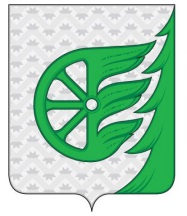 Администрация городского округа город ШахуньяНижегородской областиП О С Т А Н О В Л Е Н И Е